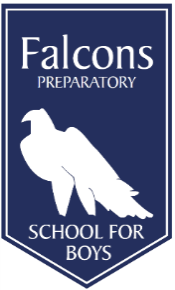 Falcons Preparatory School for Boys Person Specification The School is committed to safeguarding and promoting the welfare of children and young people and expects all staff and volunteers to share this commitment.Falcons Preparatory School for Boys Person Specification The School is committed to safeguarding and promoting the welfare of children and young people and expects all staff and volunteers to share this commitment.Falcons Preparatory School for Boys Person Specification The School is committed to safeguarding and promoting the welfare of children and young people and expects all staff and volunteers to share this commitment.Falcons Preparatory School for Boys Person Specification The School is committed to safeguarding and promoting the welfare of children and young people and expects all staff and volunteers to share this commitment.EssentialThese are qualities without which the Applicant could not be appointedDesirableThese are extra qualities which can be used to choose between applicants who meet all of the essential criteriaMethod of 
assessmentQualificationsHonours degree in a relevant subjectTeaching qualification together with Qualified Teacher Status (QTS)Middle Management professional development courses attendedProduction of Applicant’s certificatesExperienceExperience of teaching pupils in this age rangeFamiliarity with 11+ and 13+ entrance exams, including scholarship examinationsExperience of working in the independent sectorExperience of organising tripsContents of  Application FormInterviewProfessional referencesSkillsAble to use an appropriate range of teaching and learning strategiesAn understanding of how assessment for learning can improve student performanceAbility to use tracking and  assessment data on SIMS to raise standardsA confident & competent user of ICTAble to communicate both orally and in writing to pupils and their parentsAbility to offer other subjectsContents of  Application FormInterviewProfessional referencesKnowledgeA clear philosophy on how and why the subject should be taughtSubject knowledge sufficient to challenge able students and achieve high outcomes at Year 8A good understanding of curricular developments including national strategiesKnowledge and understanding of how ICT can be used in the teaching of the subject Knowledge of National Curriculum, Key Stages 2 and 3Knowledge/experience of boys only educationKnowledge of the London day and boarding schoolsContents of  Application FormInterviewProfessional referencesPersonal competencies and qualitiesEnthusiasm and a positive outlook.The ability to work independently and collaboratively as a member of a teamCreativity in problem solving together with a willingness to take on or try new approaches and ideasA positive attitude towards professional development and personal learningReliability and integrityGood personal organisationA good attendance recordAbility to work under pressureSense of humourFlexibilityMotivational leaderContents of Application FormInterviewProfessional references